L’ Informatore Lomellino,18 aprile 2018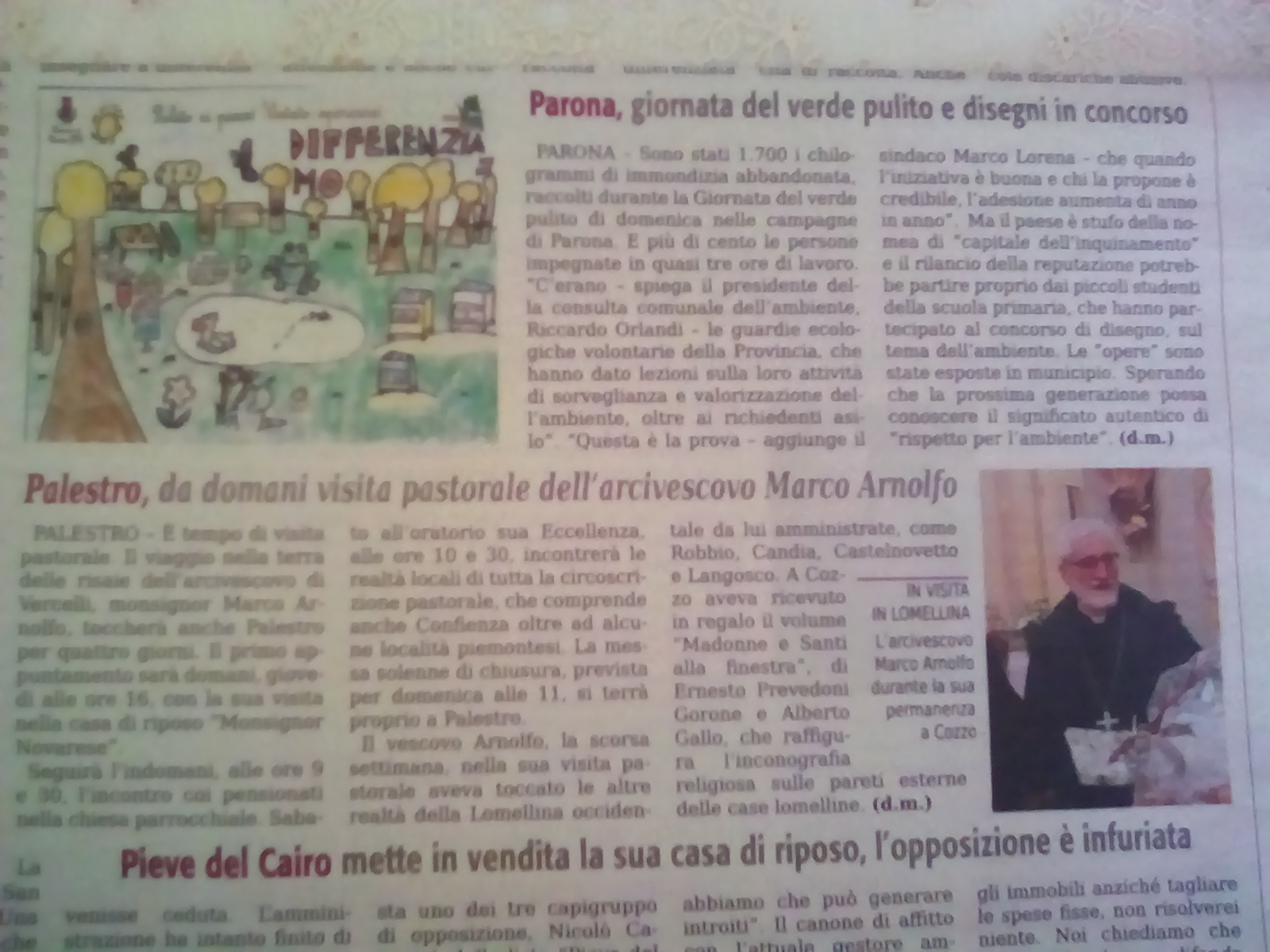 